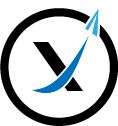 Startupok fejlesztésének támogatását célzó címzetti felhívás mintakapcsolódó felhívás kódszáma: ÖKO_162018. januárTARTALOMJEGYZÉK1.	A Címzetti Felhívás célja	42.	A RENDELKEZÉSRE ÁLLÓ FORRÁS	43.	Jogosultsági feltételek	43.1.	Támogatást igénylők köre	43.2.	Támogatásban nem részesíthetők köre	53.3.	A projekt területi korlátozása	74.	Az inkubációs PROJEKTTEL KAPCSOLATOS RÉSZLETES INFORMÁCIÓK	74.1.	Támogatható tevékenységek bemutatása	74.2.	Támogatható tevékenységek állami támogatási szempontú besorolása	74.3.	Az állami támogatásokra vonatkozó rendelkezések	84.4.	Az inkubációs kérelem és a projekt szakmai tartalmával, a projekt megvalósítással kapcsolatos elvárások	84.5.	A projekt végrehajtásához, pénzügyi elszámolásához, fenntartásához kapcsolódó határidők	94.6.	Támogatás ütemezése	105.	Számszerűsíthető eredmények, kötelező vállalások	106.	Elszámolhatóság feltételei	116.1.	Elszámolható költségek köre	116.2.	Elszámolhatóság további feltételei	137.	A finanszírozással kapcsolatos alapvető információk	167.1.	Támogatás formája, mértéke, összege	167.2.	Előleg	167.3.	Biztosítékok köre	167.4.	Önerő	168.	INKUBÁCIÓS KÉRELEM kiválasztási kritériumai	168.1.	Nem hiánypótoltatható jogosultsági kritériumok	178.2.	Hiánypótoltatható jogosultsági szempontok	178.3.	Tartalmi értékelési szempontok	179.	Adminisztratív információk	189.1.	Az inkubációs kérelmek benyújtásának módja	189.2.	Az inkubációs kérelmek benyújtásának helye	189.3.	Az inkubációs kérelmek benyújtásának határideje	1810.	A Címzetti felhívás mellékletei	18Az Intellitext Szolgáltató Kft. az Innovációs Ökoszisztéma (STARTUP) című pályázati felhívás (továbbiakban: Felhívás) keretében címzetti felhívást hirdet a magvető (pre-seed és seed) fázisú, gyors növekedési potenciállal rendelkező, innovatív startup vállalkozások fejlődésének, nemzetközi piacra lépésének segítése érdekében, a Nemzeti Kutatási, Fejlesztési és Innovációs Hivatallal kötött ÖKO_16-1-2017-0023 azonosítószámú támogatási szerződés alapján.A támogatás közvetett forrása a Magyarország 2016. évi központi költségvetéséről szóló 2015. évi C. törvény Magyarország Nemzeti Kutatási, Fejlesztési és Innovációs Alap fejezet 1. (Hazai innováció támogatása) címe.A jelen címzetti felhívásban leírt feltételeknek megfelelő és legjobbnak ítélt projektek vissza nem térítendő támogatására a rendelkezésre álló forrás erejéig az alábbiak szerint van lehetőség:az inkubátornál a startupok számára rendelkezésre álló teljes támogatási keretösszeg 432 532 905 Ft; minimum 5 millió Ft, maximum 60 millió Ft inkubációs kérelmenként.A támogatást elnyert startup vállalkozás köteles vállalni, hogy:részt vesz az inkubátor startup fejlesztési programjában;a projektje keretében piacra vihető terméket, szolgáltatást fejleszt ki;a kapott támogatáson felül önerőből finanszírozza a projektet;projektje megvalósításával hozzájárul a KFI tevékenység intenzitásának növeléséhez;Kapcsolódó dokumentumok: A Felhívás elválaszthatatlan része az inkubátorok támogatását szabályozó Felhívás és az annak mellékletét képező Útmutató (továbbiakban: Útmutató), valaminta Működési Kézikönyv, amely tartalmazza az inkubációs kérelem elkészítéséhez szükséges összes feltételt, a program működését és a további elvárásokat.Felhívjuk a tisztelt startupok figyelmét, hogy a jelen Címzetti Felhívás, továbbá ezek dokumentumai esetén az Inkubátor a változtatás jogát fenntartja, ezért kérjük, hogy kövessék figyelemmel az inkubátor http://intellitext.hu/ honlapján megjelenő közleményeket!A Címzetti Felhívás céljaA Nemzeti Kutatási, Fejlesztési és Innovációs Alapból (a továbbiakban: NKFI Alap) nyújtott támogatások célja, hogy kiszámítható forrást biztosítsanak a magyar gazdaság innovációjának ösztönzésére, és lehetővé tegyék a gazdaság és a társadalmi élet területein hasznosuló kutatás-fejlesztés erősítését, a hazai és külföldi kutatási eredmények hasznosítását, az innovációs infrastruktúra és annak körébe tartozó szolgáltató tevékenységek fejlesztését.A Felhívás célja a KFI eredményeken alapuló projektötletekből gyorsan növekedő vállalkozások kifejlődésének támogatása, amelyek a kutatás-fejlesztési eredmények piaci hasznosulásával hozzájárulnak az innovatív kkv szektor megerősítéséhez. A program inkubációs tapasztalattal rendelkező szereplők tudását felhasználva támogatja az ötlet fázistól, a validáción, a prototípusfejlesztésen át az innovatív startup vállalkozások piacra vitelét, a fenntartható üzleti modell kialakítását, valamint a befektetésre való alkalmasság elérését.A Felhívás olyan projektek támogatására irányul, melyek minőségét piaci szereplők igazolják, és bizalmukat élvezve tőkebefektetést is kapnak az inkubátortól. Ezáltal az induló innovatív vállalkozások támogatásában rejlő jelentős kockázat megoszlik a piaci szereplők és az állam között, az inkubátorok tőkebefektetése révén azok tulajdonosként segítik a vállalkozást a KFI projektben, cégépítésben, nemzetközi piacra lépésben és újabb tőke bevonásában.A célok elérése érdekében a Nemzeti Kutatási, Fejlesztési és Innovációs Hivatal (továbbiakban: NKFI Hivatal) meghirdette az ÖKO_16 „Innovációs ökoszisztéma” Felhívást. A konstrukció első fázisában kiválasztásra kerültek az inkubátorok, mint kedvezményezettek, melyek feladata a második fázisban – jelen Felhívás keretében – a támogatandó startupok kiválasztása, szerződéskötés, a kapcsolódó adminisztráció lebonyolítása, ellenőrzése, az inkubáció, továbbá a programmal kapcsolatos általános információnyújtási tevékenység végzése. A programban részt vevő inkubátorok listája elérhető a http://nkfih.gov.hu/weboldalon.Az: NKFI Hivatal jelen Felhívás meghirdetőjével támogatási szerződést kötött a fentiekben leírt feladatok ellátására, az inkubációs rendszer működtetésére.Jelen Felhívás kizárólag a startupok kiválasztásának folyamatát és feltételrendszerét tartalmazza.A címzetti felhívástól elvárt eredmények:a startupok a cég sikerre vitelére alkalmas csapatot szervezzenek meg, magas hozzáadott értéket tartalmazó terméket, szolgáltatást fejlesszenek ki, melyet vigyenek sikeresen piacra. A RENDELKEZÉSRE ÁLLÓ FORRÁSRendelkezésre álló forrás: 432 532 905 forint. A támogatott inkubációs kérelmek várható száma 8 - 30 db. Amennyiben az inkubátor rendelkezésére álló keret kimerül, vagy annak kimerülése előre jelezhető, az inkubátor a benyújtási határidő előtt a benyújtás lehetőségét felfüggesztheti vagy a Címzetti Felhívást lezárhatja, szükség esetén pedig újra megnyithatja.Jogosultsági feltételekTámogatást igénylők köreJelen címzetti felhívásra inkubációs kérelmet nyújthat be:legfeljebb három éve bejegyzett;Magyarországon székhellyel rendelkező, vagy az Európai Gazdasági Térség területén székhellyel és Magyarországon fiókteleppel rendelkező;kettős könyvvitelt vezető;mikrovállalkozás, jogi forma szerint: jogi személyiséggel rendelkező gazdasági társaság, amely tőzsdén nem jegyzett;nem összefonódás útján jött létre;még nem osztott fel nyereséget. Azon vállalkozás esetén, amely nem kerül hivatalos bejegyzésre, a három éves periódus kezdete a gazdasági tevékenység megkezdésének az időpontja vagy a gazdasági tevékenységre vonatkozó adófizetés kezdő időpontja.Jelen Felhívás keretében az inkubációs kérelem benyújtására konzorciumi formában nincs lehetőség.Támogatásban nem részesíthetők köreJelen címzetti felhívás keretében egy adott vállalkozás és annak a Szerződés 107. és 108. cikke alkalmazásában bizonyos támogatási kategóriáknak a belső piaccal összeegyeztethetővé nyilvánításáról szóló 2014. június 17-i 651/2014/EU bizottsági rendelet (a továbbiakban: 651/2014/EU bizottsági rendelet) 1. sz. melléklete alapján meghatározott partner-, vagy kapcsolt vállalkozásai részéről kizárólag 1 projektjavaslat támogatható. A 651/2014/EU bizottsági rendelet 1. sz. melléklete alapján a partner, vagy kapcsolt vállalkozások egy vállalkozásnak minősülnek. Az alábbi szempontok szerint nem nyújtható támogatás azon startup részére:aki az inkubációs kérelem benyújtásának időpontjában nem minősül köztartozásmentes adózónak;akinek a székhelye szerint illetékes önkormányzati adóhatóság hatáskörébe tartozó, lejárt köztartozása áll fenn;akinek az államháztartás alrendszereiből folyósított támogatásokból eredő, 60 napot meghaladóan lejárt és ki nem egyenlített tartozása áll fenn;aki jogerős végzéssel elrendelt végelszámolás, felszámolás alatt áll vagy ellene jogerős végzéssel elrendelt csődeljárás vagy egyéb, a megszüntetésére irányuló, jogszabályban meghatározott eljárás van folyamatban;aki nem felel meg az 368/2011. (XII. 31.) Korm. rendelet 82. § (1)-(3) bekezdésben foglaltaknak megfelelően a rendezett munkaügyi kapcsolatok követelményeinek;aki nem minősül átlátható szervezetnek;aki az európai uniós versenyjogi értelemben vett állami támogatásokkal kapcsolatos eljárásról és a regionális támogatási térképről szóló 37/2011. (III. 22.) Korm. rendelet 6. §-a értelmében nehéz helyzetben lévő vállalkozásnak minősül;aki a közép-magyarországi régión kívül megvalósítandó projekttel pályázik;aki a projekt megvalósítását az inkubációs kérelem benyújtását megelőzően megkezdte;aki a jelen Címzetti Felhívás által vagy a jogszabályban meghatározott saját forrás rendelkezésre állását nem igazolja;akiről hitelt érdemlően bebizonyosodik, hogy az inkubációs döntés tartalmát érdemben befolyásoló valótlan, hamis vagy megtévesztő adatot szolgáltatott, vagy ilyen nyilatkozatot tett;aki az Inkubációs Szerződés megkötésének feltételeként meghatározott nyilatkozatokat nem teszi meg, dokumentumokat nem nyújtja be vagy a megtett nyilatkozatát visszavonja;aki a támogatott tevékenység megkezdéséhez szükséges jogerős hatósági engedélyekkel nem rendelkezik;aki olyan projektet kíván megvalósítani, amelynek tartalma a Felhívásban megfogalmazott célokkal nincs összhangban;amellyel szemben a Nemzeti Adó- és Vámhivatal (NAV) által indított végrehajtási eljárás van folyamatban az inkubációs kérelem benyújtásának időpontjában;amely startup vagy a 651/2014/EU rendelet 1. számú melléklete alapján meghatározott partner vagy kapcsolt vállalkozása ezen Felhívás vagy a GINOP-2.1.5 felhívás keretéből már részesült támogatásban;amelynek tulajdonosa, vezetője, a Felhívásban nevesített menedzsment tagja ezen Felhívás vagy a GINOP-2.1.5 felhívás keretében támogatásban részesült más kedvezményezettnél tulajdonos, vezető vagy menedzsment tag;amely az inkubátor 651/2014/EU rendelet 1. sz. melléklete alapján meghatározott partner és/vagy kapcsolt vállalkozása;amely startup tulajdonosa vagy alkalmazottja az inkubátor tulajdonosa vagy menedzsment tagja;amely startup tulajdonosa vagy alkalmazottja az inkubátor tulajdonosának vagy menedzsment tagjának Ptk. szerinti hozzátartozója;ha a projekt megvalósítása kiemelkedően jelentős kockázatot hordoz, az alábbiak szerint:ha a startup, illetve a piacfelmérésben részt vevők vagy az ajánlatadó/szállító székhelye, telephelye, fióktelepe között egyezés áll fenn (kivéve, ha ez az egyezés az inkubátor és a startup között áll fönn),ha a startup, illetve az árajánlatadó/szállító szakmai kompetenciái, gazdálkodási vagy tárgyi erőforrásai nem alkalmasak a projekt megvalósítására,ha a megvalósítási helyszín nem alkalmas a kérelemben jelzett tevékenység végzésére, ha a pénzügyi teljesítés több kisösszegű részátutalás révén, vagy nagy összegű készpénzes kiegyenlítés révén történik (kisösszegűnek számít az 1 millió Ft alatti részátutalás);elsődleges mezőgazdasági termeléshez;azon startup részére, amely azt mezőgazdasági termékek feldolgozásához vagy forgalmazásához használja fel, amennyiben:a támogatás összege az elsődleges termelőktől beszerzett vagy az érintett vállalkozás által forgalmazott ilyen termékek ára vagy mennyisége alapján kerül rögzítésre,a támogatás feltétele az elsődleges termelőknek történő teljes vagy részleges továbbadás;exporttal kapcsolatos tevékenységhez, ha az az exportált mennyiségekhez, értékesítési hálózat kialakításához és működtetéséhez vagy az exporttevékenységgel összefüggésben felmerülő egyéb folyó kiadásokhoz közvetlenül kapcsolódik;ha azt import áru helyett hazai áru használatától teszik függővé;olyan feltétellel, amely az európai uniós jog megsértését eredményezi.Amennyiben az inkubációs kérelem benyújtását követően a startup adataiban, jogi helyzetében változás áll be (így pl. ellene csőd- végelszámolási, felszámolási vagy egyéb, a megszüntetésére irányuló, jogszabályban meghatározott eljárás indul), és/vagy az inkubációs kérelem céljainak megvalósítását akadályozó bármely esemény következik be, a Címzetti Felhívás kiíróját haladéktalanul értesítenie kell.A projekt területi korlátozása Nem támogatható a közép-magyarországi régión kívül megvalósuló fejlesztés. Olyan vállalkozások támogathatóak, amelyek székhelye, telephelye vagy fióktelepe a közép-magyarországi régióban található, és vállalják, hogy tevékenységüket ebben a régióban fogják végezni.A megvalósulási helyszínnek az inkubációs kérelem benyújtásáig kell bejegyzésre kerülnie, az inkubációs kérelem benyújtásának időpontjában per-, teher- és igénymentesnek kell lennie (kivéve, ha a startup a teher jogosultja). Amennyiben a támogatásból megvalósuló fejlesztés engedélyköteles tevékenységhez kapcsolódik, a startupnak a megvalósítás helyszínére vonatkozó valamennyi engedéllyel rendelkeznie kell legkésőbb az engedélyköteles tevékenység megkezdéséig.A beszerzett eszközöket, immateriális javakat a megvalósítás helyszínéül szolgáló ingatlanra (székhelyre, telephelyre, vagy fióktelepre) kell számvitelileg aktiválni. Hardver és szoftver eszközök beszerzése esetén a megvalósulási helyszínnek az a telephely vagy fióktelep minősül, amelyre a beszerzett eszközök számvitelileg aktiválásra kerülnek.Felhívjuk a figyelmet, hogy Közép-Magyarországon a tevékenység meglétét minden ellenőrző szerv figyelemmel kíséri a startupok szintjén is.Az inkubációs PROJEKTTEL KAPCSOLATOS RÉSZLETES INFORMÁCIÓKTámogatható tevékenységek bemutatásaA felhívás keretében az alábbi tevékenységek támogathatóak:MVP és prototípusfejlesztés, validációtudás- és kapcsolatbővítés érdekében startup rendezvényeken való részvétel (pl.: konferencia, vásár, startup verseny, tárgyalások, vállalkozói ismeretek megszerzése)marketing és megjelenéstechnológiai és üzletfejlesztési szolgáltatás és tanácsadás igénybevételekötelező tájékoztatási tevékenység biztosításaAz a) és e) pontban szereplő tevékenységet kötelező végezni a projekt megvalósítása során.Támogatható tevékenységek állami támogatási szempontú besorolásaA felhívás keretében támogatható tevékenységek a tudományos kutatásról, fejlesztésről és innovációról szóló 2014. évi LXXVI. törvény (a továbbiakban: KFI tv.) és a Nemzeti Kutatási, Fejlesztési és Innovációs Alap működtetésének és felhasználásának szabályairól szóló 380/2014. (XII. 31.) Korm. rendelet értelmében az alábbi jogcímen, a következő támogatási kategóriára vonatkozó előírások alapján valósítható meg:A 380/2014. (XII. 31.) Korm. rendelet 5. § 6. pontja alapján: induló vállalkozásoknak nyújtott támogatás.A startupoknál az inkubátor állami támogatásokkal kapcsolatos vizsgálatot végez.Az állami támogatásokra vonatkozó rendelkezésekTámogatáshalmozódásAzonos vagy részben azonos elszámolható költségek esetén állami támogatás abban az esetben halmozható más, helyi, regionális, államháztartási vagy uniós forrásból származó állami támogatással, ha az nem vezet a csoportmentességi rendeletekben vagy az Európai Bizottság jóváhagyó határozatában meghatározott legmagasabb támogatási intenzitás, vagy összeg túllépéséhez.Állami támogatás különböző azonosítható elszámolható költségek esetén halmozható más helyi, regionális, államháztartási vagy uniós forrásból származó állami támogatással.Az egy projekthez igénybe vett összes támogatás – függetlenül attól, hogy annak finanszírozása uniós, országos, regionális vagy helyi forrásból történik – támogatási intenzitása vagy összege nem haladhatja meg az irányadó uniós állami támogatási szabályokban meghatározott támogatási intenzitást vagy támogatási összeget.A kockázatfinanszírozási támogatás, az induló vállalkozásnak nyújtott támogatás és a csekély összegű támogatás, amennyiben azonosítható elszámolható költségekkel nem rendelkezik, bármely egyéb, azonosítható elszámolható költségekkel rendelkező állami támogatással halmozható. Az azonosítható elszámolható költségekkel nem rendelkező támogatás a csoportmentességi rendeletekben és az Európai Bizottság jóváhagyó határozatában meghatározott legmagasabb teljes támogatási intenzitásig vagy támogatási összegig bármilyen más, azonosítható elszámolható költségekkel nem rendelkező állami támogatással halmozható.A támogatási kategóriák részletes szabályait a 651/2014/ EU rendelet és a 380/2014. (XII. 31.) Korm. rendelet tartalmazza.Az inkubációs kérelem és a projekt szakmai tartalmával, a projekt megvalósítással kapcsolatos elvárásokFelhívjuk a figyelmet a projekt keretében megvalósítandó beszerzések tekintetében esetlegesen fennálló közbeszerzési kötelezettségre. A startup, ha ennek a közbeszerzésekről szóló 2015. évi CXLIII. törvény (a továbbiakban: Kbt.) szerinti feltételei fennállnak, köteles a támogatás ésszerű és hatékony felhasználásának biztosítása érdekében a Kbt. szerint közbeszerzési eljárást lefolytatni. A Kbt-ben meghatározott kötelezettségek megállapítása és betartása a startup feladata. A projektnek a startup által szakmailag megvalósíthatónak kell lennie.A projektet legalább az inkubációs kérelemben leírt tartalommal kell megvalósítani. Az inkubációs kérelemnek tartalmaznia kell a kitűzött célt.A projektjavaslat költségvetésének megalapozottnak kell lennie. A hatékony és eredményes pénzgazdálkodás elvét, valamint az átlagos piaci árnak történő megfelelést a szerződés hatályba lépését követően is biztosítani kell, továbbá a projektnek meg kell felelnie a reális költségvetés előírásának az esetleges géptípus-változás, szállító-váltás és költségszerkezet-módosítás esetén is.A felhívás keretében támogatott költségek/költségtételek semmilyen egyéb hazai és/vagy uniós forrásból nem kerülhetnek finanszírozásra.A beszerezni kívánt eszközöknek meg kell felelniük a vonatkozó európai irányelveknek, szabványoknak, és az azokat harmonizáló magyar rendeleteknek, szabványoknak, környezetvédelmi előírásoknak.A beszerezni kívánt eszközöket az érintett eszközök kereskedelmi forgalmával üzletszerűen foglalkozó, az adott területen irányadó körülmények között meggyőző referenciával rendelkező kereskedőnek vagy gyártónak minősülő szállítótól kell vásárolni a piacon szokványos jótállási és szavatossági feltételek mellett.Az inkubációs kérelem vonatkozó pontjait a startupnak ki kell tölteni.A startupnak kötelezettséget kell vállalnia arra, hogy a társaság vezetőjének és közvetlen helyetteseinek személyében bekövetkező változásokról 8 munkanapon belül írásban tájékoztatja az Inkubátort.A projektnek meg kell felelnie a Felhíváshoz kapcsolódó dokumentumokban (különösen: ÖKO_16 Felhívás, Útmutató és Működési Kézikönyv) foglalt egyéb feltételeknek.A startupnak kötelezettséget kell vállalnia arra, hogy a projekt inkubátor általi lezárásáig a tisztességtelen piaci magatartás és versenykorlátozás tilalmáról szóló 1996. évi LVII. törvény 23. § (2) bekezdésének megfelelően a vállalkozást közvetlen irányítása alatt tartja, így többek között közvetlen és közvetett tulajdonosi struktúráját az inkubátor tájékoztatása nélkül nem változtatja meg. A változásról 8 munkanapon belül írásban tájékoztatja az inkubátort.A startupnak kötelezettséget kell vállalnia arra, hogy a projekt előrehaladásáról a Működési Kézikönyvben és az inkubációs megállapodásban meghatározottak szerint beszámol.A projekt végrehajtásához, pénzügyi elszámolásához, fenntartásához kapcsolódó határidőkA projekt megvalósítását a benyújtást követő napon a startup saját felelősségére megkezdheti, de a projekt megkezdése nincs befolyással az inkubációs kérelem értékelésére és nem jelent előnyt annak elbírálása során, továbbá nem garantálja az igényelt támogatás elnyerését.Támogatás az inkubációs kérelem benyújtását megelőzően megkezdett projekthez nem igényelhető. Amennyiben megállapítást nyer, hogy a projekt megkezdésére az inkubációs megállapodás benyújtását megelőzően sor került, az inkubációs kérelem elutasításra, illetve a támogatás visszavonásra kerül.A támogatott projekt megkezdettségére vonatkozó részletes szabályozást a Működési Kézikönyv tartalmazza.A projekt végrehajtására rendelkezésre álló időtartam maximum 24 hónap. A projekt pénzügyi befejezése nem lehet későbbi időpont, mint a támogatást közvetítő inkubátor és az NKFI Hivatal között kötött támogatási szerződésében meghatározott megvalósítási idő utolsó napja, vagyis a startup projektjének megvalósítási ideje még az inkubátor projektjének megvalósítási ideje alatt le kell, hogy záruljon.A projekt fizikailag befejezett, amennyiben a projekt keretében támogatott valamennyi tevékenység az inkubációs szerződésben meghatározottak szerint, a Felhívásban meghatározott feltételek mellett teljesült. A projekt fizikai befejezés napjának a projekt utolsó támogatott tevékenysége fizikai teljesítésének a napja minősül. A projekt pénzügyi befejezésének dátuma a projekt megvalósítási ideje alatt felmerült, a kedvezményezett által megfelelően elszámolt költségek közül a legkésőbbi kiegyenlítés dátuma.A támogatott tevékenységtípusok fizikai teljesítettségére vonatkozó részletes szabályozást a Működési Kézikönyv tartalmazza.A támogatást igénylő projekttel kapcsolatos pénzügyi elszámolás (záró kifizetési igénylés) benyújtásának végső határideje a projekt fizikai befejezését követő 30. nap. A startupnak a projekt eredményeire vonatkozóan nincs fenntartási kötelezettsége.A határidőkhöz kapcsolódó kiegészítő információkat a Működési Kézikönyv tartalmazza. A támogató hozzájárul a projekt által létrehozott szellemi alkotásokhoz fűződő jogok, valamint a projekt eredményeként létrejövő prototípus, új termék, technológia, szolgáltatás projektmegvalósítás befejezését követő értékesítéséhez.Támogatás ütemezéseA projekt megvalósítására mérföldköveket szükséges tervezni, amely lehet a projekt fizikai zárása is. Az adott mérföldkőre eső támogatási összeg előleggel csökkentett része az adott mérföldkő zárását követően, a szakmai beszámoló és pénzügyi elszámolás elfogadását követően folyósítható. A támogatás fennmaradó összege csak a záró szakmai beszámoló és pénzügyi elszámolás elfogadása után folyósítható. Abban az esetben, ha az inkubációs szerződésben a startup részelszámolási kötelezettségét is előírták, annak elmulasztása, illetve nem megfelelő teljesítése esetén az inkubátor a támogatás további folyósítását felfüggeszti addig, amíg a startup a kötelezettségének nem tesz eleget.A támogatás folyósítása kizárólag forintban történik. A forinttól eltérő pénznemben kiállított számla, számviteli bizonylat esetében annak végösszegét és az arra tekintettel elszámolható költség összegét a számlán, számviteli bizonylaton megjelölt teljesítés időpontjában érvényes, a Magyar Nemzeti Bank által közzétett középárfolyamon kell forintra átszámítani, a Magyar Nemzeti Bank által nem jegyzett pénznemben kiállított számla, számviteli bizonylat esetén az Európai Központi Bank által közzétett középárfolyamon kell euróra átváltani. Amennyiben a projekt költségei meghaladják az inkubációs szerződésben rögzített összeget, a többletráfordítást a startup saját forrásból, és/vagy egyéb idegen forrás igénybevételével köteles biztosítani, mivel a támogatás összege nem követi a költségek emelkedését.Felhívjuk a figyelmet, hogy a műszaki, szakmai tartalom csökkenése esetén az elszámolható költség és a támogatás összege arányosan csökkentésre kerül az érintett tulajdonságtól vagy képességtől való elmaradás arányában.A mérföldkövekre vonatkozó részletes szabályozást a Működési Kézikönyv tartalmazza.Számszerűsíthető eredmények, kötelező vállalásokA feltételeket projektszinten kell vállalni. A startupnak az aa), ab) vagy ac) pontban foglaltvállalások közül egy teljesítse kötelező, a b.) pont teljesítése minden esetben kötelező vállalás.aa.)	A startup vállalja, hogy a projekt időtartama alatt legalább 1 piacra vihető MVP-t készít.ab.)	Amennyiben az inkubációs szerződés aláírásakor már rendelkezik első MVP-vel a startup, akkor vállalja, hogy a projekt időtartama alatt legalább egy következő verziós (iterált) MVP-t készít.ac.)	Amennyiben az inkubációs szerződés aláírásakor már rendelkezik előrehaladott MVP-vel a startup, akkor vállalja, hogy a projekt időtartama alatt legalább egy következő verziós (iterált) MVP-t készítését és piacra viszi a terméket vagy szolgáltatást.b.)	A startup részt vesz a Intellitext Szolgáltató Kft. által szervezett eseményeken az inkubációs időszak alatt.Kötelező tájékoztatási tevékenység biztosításaA startupnak a projekt keretében létrehozott eredmény(ek)ről tájékoztatnia kell a nyilvánosságot. A startup a projekt megvalósítása során köteles a tájékoztatási és nyilvánossági kötelezettségeknek eleget tenni, a projektről és a támogatásról információt nyújtani. A tájékoztatásra és nyilvánosságra vonatkozó követelmények letölthetők az http://nkfih.gov.hu/ honlapról. Az előírt kommunikációs tevékenységek elmulasztása vagy részleges teljesítése, illetve az előírtaktól eltérő formában történő megvalósítása a megítélt támogatás kommunikációra elszámolható részének csökkentését vonja maga után.Elszámolhatóság feltételeiElszámolható költségek köreA startup által megvalósítandó projekt költségei a 651/2014/EU bizottsági rendelet 22. cikke szerint az induló vállalkozásoknak nyújtott támogatás támogatási kategórián belül támogathatóak. Működési költségekSzemélyi kiadásokszemélyi juttatások: munkabér, megbízási díj (természetes személyek részére),személyi jellegű egyéb kifizetések,munkaadót terhelő járulék: a személyi jellegű ráfordítások alapján megállapítottbérjárulékok.Kizárólag a szakmai megvalósításban részt vevő munkatársak munkaszerződés – megbízási jogviszony esetén a megbízási szerződés – szerinti alapbér és járulékai, valamint személyi jellegű egyéb kifizetései a támogatott projektben való foglalkoztatás arányában, a végzett tevékenység mértékéig. A szakmai megvalósításban részt vevő munkatársak személyi jellegű költségei és annak járulékai, valamint személyi jellegű egyéb kifizetései csak akkor számolhatók el, ha a projektben végzett tevékenységük közvetlenül a projekt végrehajtásához kapcsolódik és munkaköri feladatukat képezi, amely a munkaköri leírásban vagy a munkaszerződésben, vagy megbízási szerződésben rögzítésre kerül.Jelen Felhívás keretében távmunka nem támogatható.Meglévő foglalkoztatott esetében az elszámolható személyi jellegű kiadások csak indokolt esetben (munkaidő növekedés, feladatbővülés, munkakörbővülés) és mértékben emelkedhetnek az inkubációs kérelem benyújtását megelőző utolsó évi átlagbérhez képest (legalább egy teljes, lezárt üzleti évvel rendelkező startupok esetén releváns).Külső megbízások:Kutatás-fejlesztéshez igénybe vett tanácsadás és szolgáltatás díja, beleértve minőség-, környezet- és egyéb irányítási, vezetési, hitelesítési rendszerek, szabványok bevezetéséhez és tanúsíttatásához kapcsolódó költségeket, know-how-hoz való hozzáférések költségeket, melyek abban az esetben számolhatók el, ha azt kizárólag a projekt keretében végzett kutatási tevékenységhez vették igénybe, továbbá független felek között, piaci feltételeknek megfelelően jött létre és teljesült.Az igénybe vett szolgáltatások esetében a szolgáltatás piaci árát érdemben igazoló és a tervezett költségeket hitelesen alátámasztó helyzet- és piacfelmérés, vagy árajánlat csatolása kötelező. Az igénybe vett szolgáltatások legfeljebb 100.000 Ft./szakértői nap (embernap) díj mértékéig tervezhető/számolható el.Külföldi kiállításon vagy vásáron való részvétel  Külföldi kiállításon vagy vásáron való részvételhez kötődő szolgáltatások:beépítetlen és beépített terület, illetve kiállító helyiség bérleti díja,kiállító helyiség, stand felállításával és működtetésével kapcsolatos költségek (pl. személyzeti belépők építés és bontás idejére, behajtási engedélyek építés és bontás idején a kiállítás területére, víz- és áramfogyasztás stb.),kötelező regisztráció/katalógusbeiktatás költsége,területdíjhoz kapcsolódó egyéb kötelező költségek (pl.: kötelező biztosítás).Marketing és megjelenés költségekgrafikai tervezési, formatervezési költségek,marketingeszközök elkészítése, média-megjelenések, sajtóhirdetések, reklámkampányok költsége,online marketing tevékenység költségei (pl. mobil reklám, direkt marketing, adatbázis marketing, közösségi médiai megjelenéssel és hirdetésekkel kapcsolatos költségek, a projekthez kapcsolódó online profilok, blogok, posztok, fórumok, bejegyzések, hirdetések, reklámok, üzenetek, kép, hang és videó reklámok költségei),keresőoptimalizálási kiadások.Egyéb dologi kiadásokAnyagköltségAnyagok, felszerelések költségei, amelyeket közvetlenül a projekt megvalósításához vesznek igénybe.Rendezvényen való részvételHazai vagy nemzetközi rendezvényeken, konferenciákon, kurzusokon, tárgyalásokon, vásárokon való részvétel költségei.utazási költségek legfeljebb két fő részére;szállásköltség legfeljebb bruttó 100 EUR/fő/éj értékben, legfeljebb két fő részére, legfeljebb 6 éjszakára;konferencia részvételi díja legfeljebb két fő részére.Eszközbeszerzés költségei:A projekt végrehajtása érdekében felmerült új eszközök bekerülési értéke (amely tartalmazza a vételárat, tartalmazhatja az eszközbeszerzéshez kapcsolódó szállítás és üzembe helyezés, valamint az eszközbeszerzéshez közvetlenül kapcsolódó betanítás költségét is).A projekt céljához kapcsolódó, a piacon elérhető, a projektcélok megvalósításához szükséges technológiát használó eszközök beszerzése elszámolható. Az eszköznek meg kell felelnie a hatályos szabványoknak és normáknak.Új, kereskedelmi forgalomban, vagy gyártótól beszerezhető, első üzembe-helyezésű gépek, technológiai berendezések, eszközök, beszerzése támogatható.Immateriális javak beszerzésének költsége:A projekt végrehajtása érdekében felmerült, immateriális javak bekerülési értéke. A projekt megvalósításához szükséges immateriális javak (pl. szellemi termékek felhasználásának joga, licencek) bekerülési értéke elszámolható.Általános (rezsi) költségekAz általános (rezsi) költségnek közvetlenül kapcsolódnia kell a projekt végrehajtásához.A startup rezsi költségei nem haladhatják meg a startup által megvalósítandó projekt elszámolható költségeinek a 1%-át.Tájékoztatási költségekA Kedvezményezettek kötelesek a nyilvánosságot tájékoztatni a támogatást elnyert projekt céljáról, hasznáról, a futamidő második felében az elért eredmény(ek)ről. A projekt eredményeinek elterjesztése pl. technikai és tudományos konferenciákon, tudományos és műszaki lapokon, szabadon hozzáférhető adattárakon, vagy nyílt és szabad forráskódú szoftvereken keresztül történhet.A nyilvánosság tájékoztatásába, az eredmények elterjesztésébe a következők tartoznak:Projekttábla készítése, amely az intézmény, cég, labor stb. falán elhelyezendő. A tábla tartalmazza: a projekt elnevezését és futamidejét, az elnyert támogatást, az NKFI Hivatal megnevezését és a támogatás forrását (NKFI Alap).Konferencián, workshopon, kiállításon használható kiegészítő eszközök: tábla, molinó, brosúra, meghívó stb.Publikáció (papíralapú ill. elektronikus: azaz könyv, folyóirat cikk, CD stb.).Egyéb más, az adott projekthez illeszkedő kommunikációs eszközök.A startup számára előírt kötelező nyilvánosság költségének elszámolható költséghez viszonyított aránya nem lehet több mint 0,5%.Elszámolhatóság további feltételeiJelen felhívás keretében kizárólag olyan költségek számolhatók el, amelyekre az inkubátor az ÖKO_16 felhívás keretében saját költségeinek finanszírozása körében nem kapott támogatást.A projekt elszámolható költségei között azon költségek tervezhetők, amelyek a projekt támogatható tevékenységeihez kapcsolódnak, szerepelnek a címzetti felhívásban rögzített elszámolható költségek között, és megfelelnek az általános elszámolhatósági feltételeknek.A projekt nem elszámolható költségeinek a támogatható tevékenységekhez kapcsolódó, nem elszámolható költségek, vagy a nem támogatható tevékenységek költségei minősülnek. Az inkubációs kérelem részeként benyújtott költségvetésnek tartalmaznia kell a projekt összes költségét.A számvitelről szóló 2000. évi C. törvény előírásai szerint kizárólag a projektek megvalósítása érdekében felmerülő költségek számolhatók el.Amennyiben a startupnak a támogatásból finanszírozott projekttel kapcsolatban nincs áfa levonási jogosultsága, akkor a startupra vonatkozó összköltség számítása az áfával növelt bruttó költség alapján történik. Ha a startup áfa levonásra jogosult, akkor a startupra vonatkozó összköltség számítása az áfa nélküli nettó költség alapján történik.Az inkubációs kérelem benyújtását követően, az inkubációs döntést megelőzően az inkubációs kérelem elszámolható költségeinek változtatására nincs lehetőség, az ilyen jellegű módosítási igények nem vehetők figyelembe.Azon költségek számolhatók el a projekt során, melyek beszerzésére, szerződéskötésére a piaci feltételeknek megfelelően került sor, valamint független felek között hajtották végre.A szolgáltatást nyújtó fél és a startup Kedvezményezett nem tekinthető egymástól függetlennek, ha a kiválasztáskor vagy a kiválasztást megelőző 3 éven belül:a startup Kedvezményezett és a szolgáltatást nyújtó fél között tulajdonosi vagy tagsági jogviszony áll(t) fenn;a startup Kedvezményezett tagja, tulajdonosa, vezető tisztségviselője, felügyelőbizottsági tagja a szolgáltatást nyújtó fél tagja, tulajdonosa, vezető tisztségviselője, felügyelőbizottsági tagja (volt); vagya szolgáltatást nyújtó fél tagja, tulajdonosa, vezető tisztségviselője, felügyelőbizottsági tagja a Kedvezményezett tagja, tulajdonosa, vezető tisztségviselője, felügyelőbizottsági tagja (volt); vagya startup Kedvezményezett tagjának, tulajdonosának, vezető tisztségviselőjének, felügyelőbizottsági tagjának hozzátartozója a szolgáltatást nyújtó fél tagja, tulajdonosa, vezető tisztségviselője, felügyelőbizottsági tagja (volt) vagy a szolgáltatást nyújtó fél tagjának, tulajdonosának, vezető tisztségviselőjének, felügyelőbizottsági tagjának hozzátartozója a startup Kedvezményezett tagja, tulajdonosa, vezető tisztségviselője, felügyelőbizottsági tagja (volt).Elszámolható költségek számlánkénti legkisebb (bruttó) összege 2.000 Ft, ez alatt költséget elszámolni nem lehet.Nem elszámolható költségek különösen:Általános korlátozások:a startup saját maga által előállított, forgalmazott eszköz, szoftver, saját maga által nyújtott szolgáltatás, saját maga által forgalmazott rendszer bevezetésének költségei,a startup önmagától, továbbá tőle nem független vállalkozásától beszerzendő műszaki gépek, berendezések, immateriális javak, és igénybe vett szolgáltatások bekerülési értéke,garanciális költségek,bírságok, kötbérek és perköltségek,a startupnál meglévő termelőkapacitások telephelyen belüli, vagy más telephelyre történő áttelepítési költsége,biztosítéknyújtáshoz kapcsolódó költségek, jelzálog, bankgarancia költségei,kamatköltségek, kamattartozási kiegyenlítés,reprezentációs költségek,levonható áfa,előkészítési célú tevékenység költségei (például: pályázatkészítés, közjegyzői díj),ingatlan beruházás, ingatlan felújítás és költsége, ezek kapcsán felmerült bármilyen költségek,banki szolgáltatások költsége.Foglalkoztatás területén:nem rendszeres bér és járulék (pl. 13. havi bér, jutalom, prémium),személyi jellegű egyéb kifizetések (bérjellegű juttatások, pl. munkába járás költsége, cafeteria) esetében kizárólag olyan rendszeres kifizetések számolhatóak el, amelyet a startup minden foglalkoztatottja (nem kizárólag a projektben részt vevők) megkap,azon juttatások után megfizetett adók, mely juttatásokra támogatás nem került folyósításra,szakképzési hozzájárulás azon része, melyre adókedvezményt igénybevett, nem került befizetésre az adóhatóság részére.Beszerzés, szolgáltatások igénybevétele esetén:műszaki eszközök felújítási, karbantartási költségei,meglévő gépek átalakításának költségei, még akkor sem, ha az átalakítás után a gép teljesítménye, paramétere megváltozik,eszközök leszerelési költsége,a szállítási biztosítás és a vámkezelés költsége,olyan tárgyi eszköz bekerülési értéke, amelyet a startup csődeljárás vagy felszámolás alatt álló társaságtól, vagy végrehajtási eljárás alatt álló magánszemélytől szerzett be,azon eszközök, berendezések, amelyek az inkubációs kérelem benyújtása előtt bérleti vagy egyéb hasonló konstrukció keretében, továbbá tesztelési, próbaüzemi céllal a startupnál bármely telephelyen már használatban voltak,jármű (gépjármű, vízi jármű, légi jármű, vasúti jármű), pótkocsi, félpótkocsi beszerzése,operatív lízing vagy nyílt végű pénzügyi lízing konstrukcióban, kompenzálás és engedményezés (kivéve hitelintézetek és pénzügyi vállalkozások) keretében beszerzett eszköz és berendezés,az apportált eszköz értéke,üzletrész- és részvényvásárlás,nem számolhatóak el az olyan közvetítőkkel vagy tanácsadókkal kötött vállalkozói szerződéssel kapcsolatban felmerült költségek, amely szerződés a kifizetést a tevékenység összköltségének a százalékos arányában határozza meg, kivéve, ha a részteljesítés lehetőségét a szerződés vagy hatályos módosítása tartalmazza, és az ilyen ténylegesen felmerült és kiegyenlített részköltségeket a végső Kedvezményezett alátámasztja a munka vagy a szolgáltatás tartalmára és valóságos értékére való hivatkozással, részletes teljesítésigazolással.Eszközbeszerzéshez kapcsolódó gyártási licenc, gyártási know-how területén:gyártási licenc, gyártási know-how éves ismétlődő (megújítási, forgalom utáni) díja,nem gyártási jellegű licenc, nem gyártási jellegű know-how vásárlása a szoftverek kivételével,földmunkagépek, útépítőgépek.Információs technológia-fejlesztések területén:a terméktámogatási díj,webtárhely bérleti díjának hosszabbítása, domain név karbantartási díja, szerver vagy webhely honlap üzemeltetésének díja, amennyiben a startup az inkubációs kérelem benyújtásának időpontjában ezzel rendelkezik,informatikai eszközök felújítási, karbantartási költsége.Tanácsadás igénybevétele területén:forráslehetőségek feltérképezésére és pályázatírásra irányuló tanácsadás díja,minőség-, környezet- és egyéb irányítási rendszerek, vezetési, hitelesítési rendszerek, szabványok bevezetése és tanúsíttatása, autóaudit, felügyeleti audit és megújító audit költségei,a tanúsítvány plusz példányainak kiállítási költsége,fordítási költségek,kiszállási díj.Nem elszámolható költségek továbbá azok a költségek, melyek nem tartoznak az Elszámolható költségek körébe.Amennyiben a benyújtott inkubációs kérelem nem elszámolható költségeket tartalmaz, csökkentett támogatás odaítélésére abban az esetben van lehetőség, ha a projekt a csökkentést követően is megfelel a címzetti felhívás feltételeinek, és a csökkentés nem befolyásolja érdemben az inkubációs kérelem eredeti célját.Az elszámolható költségek mértékére, illetve arányára vonatkozó elvárások:A finanszírozással kapcsolatos alapvető információkTámogatás formája, mértéke, összegeA támogatás formája: vissza nem térítendő támogatásA projekt javaslat maximális elszámolható összköltsége: jelen felhívás esetében nem releváns.A támogatás mértéke: 60%.A támogatás összege: maximum 60 millió Ft.ElőlegAz igénybe vehető maximális előleg mértéke a megítélt támogatási összeg legfeljebb 75%-a. Indokolt esetben a támogatásból annyi alkalommal adható előleg, ahány beszámolási időszakot (mérföldkövet) terveznek a startupok a projektben.Előleg folyósításának feltétele, hogy a korábban kapott előlegnek és saját forrásának az adott mérföldkőre tervezett részéről a szakmai és pénzügyi beszámoló elfogadásra került.Alkalmanként az igényelt előleg összege elérheti, de nem lehet több mint az előleggel érintett mérföldkő támogatása.Biztosítékok köreA startupoknak nem kell biztosítékot nyújtania.ÖnerőA startupnak legalább a projekt összköltségének az igényelt támogatási összeggel csökkentett részét kitevő önerővel kell rendelkeznie. Az önerő saját forrásból és az államháztartás alrendszereiből származó egyéb támogatásból állhat. INKUBÁCIÓS KÉRELEM kiválasztási kritériumaiA Felhívásra beérkező inkubációs kérelmek az alábbi kritériumok, továbbá a Működési Kézikönyv alapján kerülnek elbírálásra.A beérkezett inkubációs kérelmek közül a formailag megfelelteket az Inkubátor önállóan értékeli.Az eljárás során a Működési Kézikönyv szabályai szerint lehetőség van hiánypótlásra.Az Inkubátor vezető testülete minden, formailag megfelelt projektet megvizsgál, és a támogatási keret függvényében a megfelelő pontszámot elérteket támogatja. Amennyiben a támogatható projektek számára megítélt támogatás kevesebb, mint a támogatás kerete, úgy a Felhívás nyitott marad, és a következő benyújtott inkubációs kérelmek értékelése következik.Az eljárásrendre vonatkozó további információk a Működési Kézikönyvben találhatóak.Jelen Felhívás keretében támogatásban részesülhetnek azon projektek, amelyek megfelelnek, a vonatkozó jogszabályi feltételeknek, a Felhívásban, és azok mellékleteiben foglalt kritériumoknak, valamint az alábbi kritériumoknak:Nem hiánypótoltatható jogosultsági kritériumoka startup átlátható szervezetnek minősül az államháztartásról szóló 2011. évi CXCV. törvény (a továbbiakban: Áht.) 1. § 4. és az 50. § (1) bekezdés c) pontja szerint; az inkubációs kérelemben tervezett fejlesztés az európai uniós állami támogatási szabályok alapján támogatható.a pályázat a benyújtásra meghatározott határidőn belül került benyújtásra,az igényelt költségvetési támogatás összege nem haladja meg a maximálisan igényelhető mértéket, és a támogatási arány nem haladja meg a pályázati kiírásban meghatározott maximális támogatási intenzitást, ésa pályázó a pályázati kiírásban meghatározott lehetséges támogatást igénylői körbe tartozik.Amennyiben a fenti nem hiánypótoltatható jogosultsági kritériumoknak az inkubációs kérelem nem felel meg, vagy egyéb jelen felhívásban rögzített kizáró okok állnak fent, akkor az inkubációs kérelem hiánypótlási felhívás nélkül elutasításra kerül.Hiánypótoltatható jogosultsági szempontokA formai értékelés során ellenőrzésre kerül, hogy a pályázatok megfelelnek-e a pályázati felhívás kritériumrendszerének. Nem támogathatók azok a pályázatok, amelyek esetében a pályázó vagy a projekt a kritériumrendszer bármelyik pontjának nem felel meg. Nincs lehetőség hiánypótlásra, így a projektjavaslat érdemi vizsgálat nélkül elutasításra kerül formai okok miatt, ha: a pályázati csomagot nem a Címzetti Felhívás 9.1 pontjában leírtak szerint nyújtották be, a pályázó által kért támogatás nincs összhangban a Címzetti Felhívás 7.1. pontjában rögzített összegekkel,a projekt tervezett végrehajtási időtartama nincs összhangban a Címzetti Felhívás 4.5 pontjában meghatározottakkal.a pályázatban elvárt kötelező vállalások vállalása nem történt meg, a pályázatban nem kerül bemutatásra a projekt részletes szakmai tartalma,bármely pályázóval szemben a pályázat benyújtásakor valamely jogszabályban, a Felhívásban, az Útmutatóban vagy a kapcsolódó dokumentációkban meghatározott kizáró ok áll fenn, a pályázat valótlan adatokat tartalmaz.Ha a támogatást igénylő által benyújtott támogatási kérelem nem felel meg a Címzetti Felhívásban és az Útmutatóban meghatározott követelményeknek – de a fent (1-7 pontokban) felsorolt kizárási kritériumok nem állnak fent – lehetőség van hiánypótlásra.Ha a pályázó a befogadott pályázatot a nem hiánypótoltatható hibákon, hiányosságokon kívüli egyéb hibákkal, hiányosságokkal nyújtotta be, akkor az inkubátor egy alkalommal, legfeljebb 15 napos határidő megjelölésével hiánypótlást írhat elő. A pályázat kijavítására egy alkalommal van lehetőség.Nem kerülnek figyelembe vételre azok a kiegészítések, javítások, pótlások, amelyeket hiánypótlási felszólítás nélkül küld be a pályázó, illetve azok, amelyek a hiánypótlásra felszólító levélben nem kerültek feltüntetésre. Ezzel összefüggésben amennyiben a hiánypótlásra felszólító levélben leírtaktól eltérően, azon túlmenően költségátcsoportosítás történik a hiánypótlásként benyújtott adatlapon, a hiánypótlás hibásnak tekintendő és elutasításra kerül. Ha a pályázó a hiánypótlást is hibásan, hiányosan teljesíti, a hiányosságokat nem pótolja a felszólításban meghatározott határidőn belül, a hibás, hiányos pályázat további vizsgálat nélkül elutasításra kerül. A formai elutasításról vagy a pályázat formai befogadásáról a pályázó értesítést kap.Tartalmi értékelési szempontokA startupnak az inkubációs kérelem benyújtásakor rendelkeznie kell a Intellitext Szolgáltató Kft. inkubátor előzetes hozzájáruló levelével, amely tartalmazza az alábbiakban felsorolt feltételeket:Értékelési előfeltételek A projekt szakmai megalapozottsága Kizárólag az előzetes hozzájáruló levéllel rendelkező inkubációs kérelmek kerülhetnek elbírálásra.Az Intellitext Szolgáltató Kft. inkubátor előzetes hozzájárulása önmagában még nem jelent garanciát a pozitív támogatási döntésre.Az inkubátorhoz benyújtott inkubációs kérelmek elbírálása a következők alapján történik:Nem támogathatók azok az inkubációs kérelmek, amelyek esetében a pályázó azÉrtékelési előfeltételek során „Nem” értékelést kapotta projekt szakmai megalapozottsága tartalmi értékelési szempontok során adott összpontszám nem éri el a 15 pontota támogatással kifejlesztett termékben vagy technológiában rejlő üzleti potenciál, nemzeti/nemzetközi piaci hasznosíthatóság tartalmi értékelési szempontok során adott pontszám nem éri el a 20 pontot.A támogatást igénylő szakmai tapasztalata tartalmi értékelése során adott pontszám nem éri el az 5 pontot.Abban az esetben, ha az értékelési előfeltételek bármelyikének nem felel meg a projekt, az előzetes hozzájáruló levél nem kerül kiállításra.A beérkezett pályázatok tartalmi vizsgálata az alábbiak alapján történik:Az inkubációs kérelmek értékelése során az inkubátor szóbeli egyeztetést kezdeményezhet a startuppal az inkubációs kérelem értékelése során felmerült kérdések tisztázása érdekében.Adminisztratív információkAz inkubációs kérelmek benyújtásának módjaAz inkubációs kérelem benyújtásának módja: postai küldemény formájábanFelhívjuk a figyelmet, hogy az inkubációs kérelemhez csatolni kell a kérelem benyújtását hitelesítő, cégszerűen aláírt nyilatkozatot is. A nyilatkozat papír alapú példányát postai úton vagy személyesen is be kell nyújtani az elektronikus benyújtást követően minél hamarabb, de legkésőbb a benyújtást követő 3 munkanapon belül zárt csomagolásban, postai ajánlott küldeményként vagy expressz postai szolgáltatás /futárposta-szolgáltatás (garantált kézbesítési idejű belföldi postai szolgáltatás) igénybevételével vagy személyesen.Kérjük, hogy a csomagoláson jól láthatóan tüntesse fel a felhívás kódszámát (ÖKO_16), a startup nevét és címét.  Az inkubációs kérelmek benyújtásának helyeIntellitext Hardver & IoT Akcelerátor1046 Budapest, Aradi utca 16.Ha további információkra van szüksége, forduljon bizalommal az Intellitext inkubátor munkatársaihoz az info@intellitext.hu e-mail címen keresztül.Kérjük, kövesse figyelemmel a Felhívással kapcsolatos közleményeket a http://intellitext.hu/ oldalon.Az inkubációs kérelmek benyújtásának határidejeAz inkubációs kérelmek benyújtása 2018. január 01-től 2020 december 31-ig lehetséges, illetve a keret kimerüléséig.Ha az adott projektre vonatkozó inkubációs kérelme elutasításra vagy kizárásra került, vagy a döntés előtt azt a startup visszavonta, akkor ugyanazon projekt vonatkozásában ismét igényelhető támogatás vagy benyújtható más Felhívásra. Kivétel ez alól, ha a projekt már megkezdett, vagy ha az elutasítás indoka alapján egyértelmű, hogy a projekt nem támogatható. Amennyiben a startup vagy annak a 651/2014/EU rendelet 1. számú melléklete alapján meghatározott partner vagy kapcsolt vállalkozása jelen Felhívásra egyszerre több inkubációs kérelmet nyújt be, az elsőként benyújtott inkubációs kérelem kerül elbírálásra, a többi inkubációs kérelem automatikusan elutasításra kerül.A Címzetti felhívás mellékleteiProjekt adatlap NyilatkozattalSegédlet a Projekt adatlap kitöltéséhez (kitöltési útmutató)Átláthatósági nyilatkozatÁtláthatósági nyilatkozat kitöltési útmutatóInkubációs Szerződés mintaTeljesítési feltételek mintaTájékoztató KKV minősítés megállapításáhozMűködési KézikönyvAz inkubációs kérelmet a mellékletek és tájékoztatók figyelembevételével kell elkészíteni.KöltségtípusMértéke az összes elszámolható költségre vetítve (%)Kötelezően előírt tájékoztatási tevékenység biztosításához kapcsolódó költségekmax. 0,5%Általános (rezsi) költségekmax. 1%Értékelési szempontÉrték1.Értékelési előfeltételekA projekt célja összhangban van a Felhívás céljávalIgen/NemA projekt rendelkezik-e tudományos-műszaki újdonságtartalommal, vagy várható-e új prototípus/termék/technológia létrehozásaIgen/NemA projektben vállalt feladatok költségvetése reálisIgen/Nem2.A projekt szakmai megalapozottsága352.1.Az adott projekt szakterületi jelentősége0/5/10A projekt újdonság tartalma kizárólag a támogatást igénylő(k) szintjén jelentkezik0A projekt újdonság tartalma országos szinten jelentkezik5A projekt nemzetközi jelentőséggel, újdonság tartalommal bír102.2Az adott projekt hasznosulása0/5/10/15A projekt hasznosulása kizárólag a támogatást igénylő(k) szintjén jelentkezik0A projekt hasznosulása ágazati szinten jelentkezik5A projekt hasznosulása több ágazat szintjén jelentkezik10A projekt hasznosulása nemzetgazdasági szinten jelentkezik152.3Műszaki-tudományos tartalom0/5/10A projekt az új termék/technológia/ prototípus bemutatásán kívül nem ad támpontot a műszaki-tudományos tartalom megítéléséhez0A projekt során az új termék/technológia/ prototípus létrehozása ismert tudományos vagy technológiai eredmény felhasználásával történik5A projektben új, a gyakorlatban is hasznosítható szellemi alkotás (jelentős innovációs tartalmú eredmény), új termék/technológia/ prototípus létrehozása várható103.A támogatással kifejlesztett termékben vagy technológiában rejlő üzleti potenciál, nemzeti/nemzetközi piaci hasznosíthatóság 304.A támogatást igénylő szervezet(ek) szakmai tapasztalata10Nincs releváns tapasztalat0A projektvezető minimum 3 éves szakmai tapasztalattal rendelkezik az adott területen5A projektvezető minimum 5 éves szakmai tapasztalattal rendelkezik az adott területen10